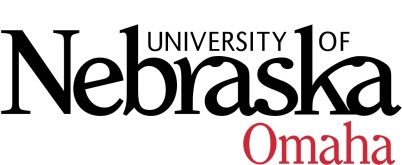 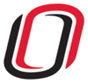 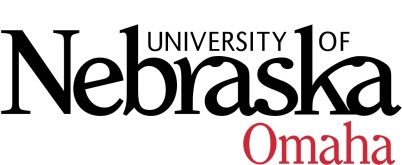 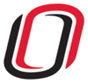 UNIVERSITY OF NEBRASKA AT OMAHAEDUCATIONAL POLICY ADVISORY COMMITTEENotesFriday, March 12, 20219:00-10:30 AMVia ZoomDiscussion items:Syllabus updateCurriculumReport Item: All ApprovedBak Academic Learning Center ProposalGraduate Certificate Homeland Security Focused Business AnalyticsOnline delivery School Library Program Graduate EndorsementOnline delivery Master of Music with a concentration in ConductingBachelor of Arts, Applied Mathematics concentrationBachelor of Science, Applied Mathematics concentrationVote Items: ApprovedBachelor of Science in Pharmaceutical SciencesRe-Review ApprovedBSAD 8776/ENTR 4770 Introductory Maverick Venture Fund, 1cr. BSAD 8786/ENTR 4780 Intermediate Maverick Venture Fund, 1cr. BSAD 8796/ENTR 4790 Advanced Maverick Venture Fund, 1cr. Re-Review Approved pending minor editsCYBR 2600 – System Administration, 3cr. UBNS 8500/8840 Special Topics in urban Studies, 1-4cr. RevisedPA 4950 Internship, 3cr (Change in Grading Basis) Approved pending minor editsSOC 2300 Sport & Society (Change in course level from 3100) -ApprovedTHEA 8435/3400 Directing I (Change in UG course level from 4430) – ApprovedNew Courses – ApprovedBSAD 1100 CBA Professional Development Seminar 1, 1cr. – Approved pending minor editsBSAD 1200 CBA Professional Development Seminar 2, 1 cr. Approved pending minor editsBSAD 8696-ENTR/MGMT 4690 Emerging Technology and Innovation, 3cr. - ApprovedCHEM 1170 General Chemistry I-II, 5cr. – Approved pending minor editsCRCJ 4450 Sexual Violence, 3 cr. ApprovedCRCJ 4530 Sexual Offending, 3 cr. ApprovedCRCJ 4790 Cyber & Computer Crimes 3cr.  ApprovedECON 3290 Economics of Public Issues 3cr. -Approved pending minor editsPHHB 8500 Health Program Design, 3cr. ApprovedPSYC 2024 Explorations in the Science of Psychology, 2cr. - ApprovedMeeting March 26th – Course for reviewEDL 8340 Issues in Identity, Culture, and Power, 1 cr.ENGL 8036/4030 American Poetry Since 1900, 3cr.ENGL 8190 Book-Smart Education in Literatures and Cultures, 3cr.ENGL/BLST 8216 ENGL/BLST 4210 The Harlem Renaissance, 3cr.ENGL 8286/4280 – WGST 3160 Queer American Wests, 3cr.ENGL 8496 Great Works of British Literature, 3cr.ENTR 2980 Seminar in Entrepreneurship, 1cr.ENTR 4000 Special Topics in Entrepreneurship, 3 cr.MUS 2610 Advanced Piano Techniques I, 1 cr.MUS 2620 Advanced Piano Techniques II, 1 cr.PA/MGMT 3800 Cross-Sector Collaborative Leadership, 3cr.PHIL/MEDH 3450 Philosophy of Medicine, 3cr.PSCI 3210 Geopolitics of Central Asia and South Asia, 3cr.PSYC 4260 Moral Psychology, 3cr.PSYC 4680 Positive Psychology, Health, & Well-Being, 3cr.SOC 2400 Sociology on Film, 3cr.SOC/LLS 8786-4780 Urban Latin America, 3cr.SPAN 8146 – SPAN/LLS 4140 Introduction to Latin American Film, 3cr.TED 8640 Open Educational Resources for P-12 Teachers, 3cr.TED 8720 Introduction to Instructional Coaching in PK-12 Education, 3cr.THEA 3200 Musical Theatre Ensemble, 1cr.